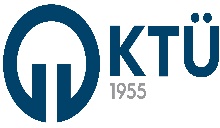 T.C.KARADENİZ TEKNİK ÜNİVERSİTESİSıfır Atık KoordinatörlüğüT.C.KARADENİZ TEKNİK ÜNİVERSİTESİSıfır Atık KoordinatörlüğüT.C.KARADENİZ TEKNİK ÜNİVERSİTESİSıfır Atık KoordinatörlüğüT.C.KARADENİZ TEKNİK ÜNİVERSİTESİSıfır Atık KoordinatörlüğüATIK TESLİM FORMUATIK TESLİM FORMUATIK TESLİM FORMUATIK TESLİM FORMUBİRİM ADIATIK ADIATIK KODUMİKTAR(KG)TESLİM EDENİSİM/İMZATESLİM ALANİSİM İMZAT.C.KARADENİZ TEKNİK ÜNİVERSİTESİSıfır Atık KoordinatörlüğüT.C.KARADENİZ TEKNİK ÜNİVERSİTESİSıfır Atık KoordinatörlüğüT.C.KARADENİZ TEKNİK ÜNİVERSİTESİSıfır Atık KoordinatörlüğüT.C.KARADENİZ TEKNİK ÜNİVERSİTESİSıfır Atık KoordinatörlüğüATIK TESLİM FORMUATIK TESLİM FORMUATIK TESLİM FORMUATIK TESLİM FORMUBİRİM ADIATIK ADIATIK KODUMİKTAR(KG)TESLİM EDENİSİM/İMZATESLİM ALANİSİM İMZA